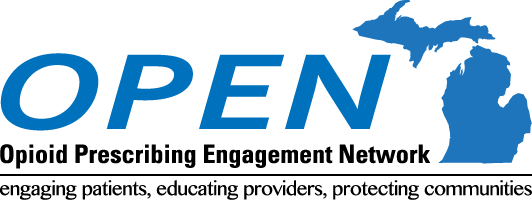 ProtocolOpioid Recovery DriveWithout law enforcement present, the event cannot be heldCity of _________________________ Police Department will provide security throughout event. Minimum of one officer at all times, preferable 2-3 officers. Confirming number of officers available:_____   1-hour prior to event_____   during event_____   following event for removal of medicationsIn agreement, the City of _____________________ Police Department are responsible for all pills and medications collected on this dayUniversity/Hospital_______________________________, will provide monetarily for materials and staffing needs to host event. Will work with the University of Michigan, Division of Pain Research if financial assistance is needed.What’s accepted?Pills and capsules onlyPatchesPet MedicationsExpired or unwanted prescriptions/controlled substancesWhat’s not accepted? No liquidsNo EpiPensNo creams and gelsNo needles, syringes, lancets or thermometersNo IV bagsNo sprays No vialsNo inhalersNo powdersPrior to day of eventCardboard box with an opening on top (similar to a ballot box) will be in the possession of the Ann Arbor Police DepartmentDay of eventCardboard box with top will be placed on a table and secured to table by tapeThe box will be weighed prior to eventDrop-off pills and capsulesCity of ________________________ Police Department will have an officer positioned at the drug disposal table at all times, be in a position to have visual contact with the individuals dropping off the medicationsUniversity/Hospital __________________________, staff will ask a few simple survey questions that are optionalThe person who owns or has possession of the pills, will pour the pills directly into/inside the cardboard boxThe person can either keep the empty pill bottle or throw it away in a trash receptacle which will be providedConclusion of eventCity of ________________________ Police Department will seal the box completely in evidence tapeWill transport the box of pills directly to the police departmentThe box will be weightedThe box will be placed into the police department’s evidence systemA police report will be generatedThe box will eventually be destroyed following the department’s drug disposal protocolThe Opioid Recovery Drive guidelines mentioned above have been approved by:______________________________________________	______________Printed Name: _________________________________	DateUniversity/Hospital: ____________________________	______________________________________________	______________Printed Name: _________________________________	DatePolice Department: _____________________________